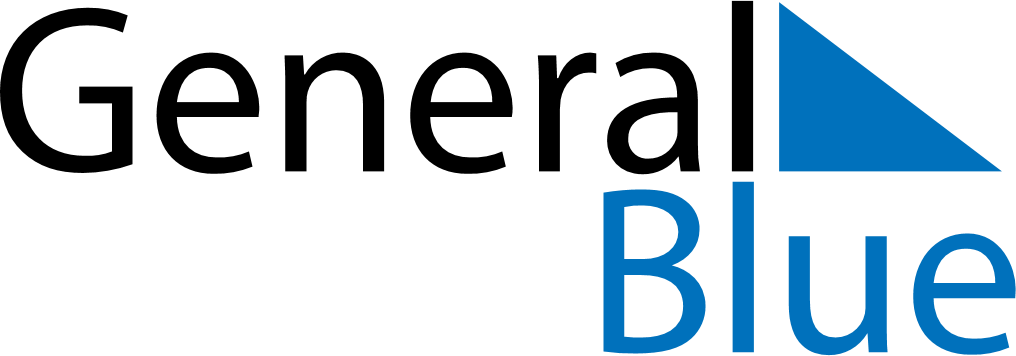 May 2027May 2027May 2027May 2027May 2027May 2027ChileChileChileChileChileChileSundayMondayTuesdayWednesdayThursdayFridaySaturday1Labour Day2345678910111213141516171819202122Navy Day232425262728293031NOTES